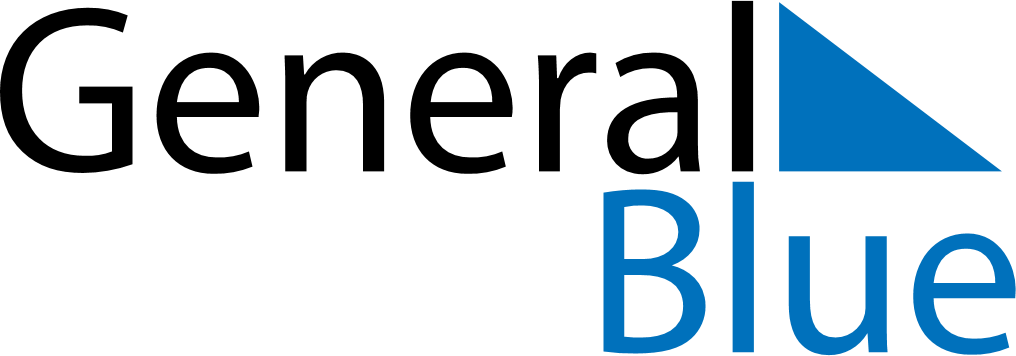 April 2027April 2027April 2027April 2027April 2027April 2027New ZealandNew ZealandNew ZealandNew ZealandNew ZealandNew ZealandSundayMondayTuesdayWednesdayThursdayFridaySaturday123456789101112131415161718192021222324252627282930ANZAC DayANZAC Day (substitute day)NOTES